Hoe kom ik op het Intranet van de Alliance Française Pays-Bas ?Log in op je AFPB Gmail account.Ga rechts boven naar de Google Apps, de negen kleine vierkantjes.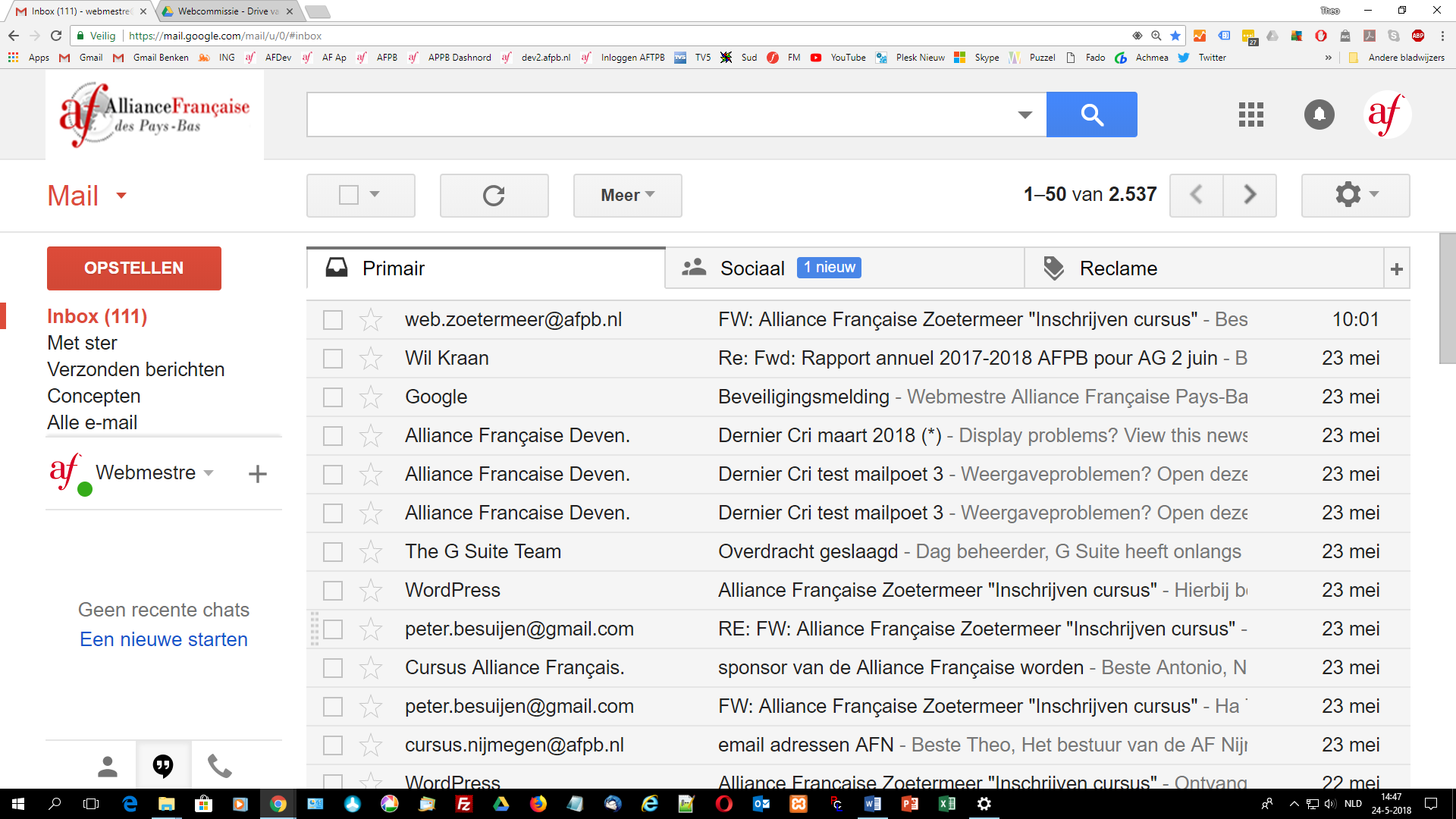 Kies vervolgens Drive.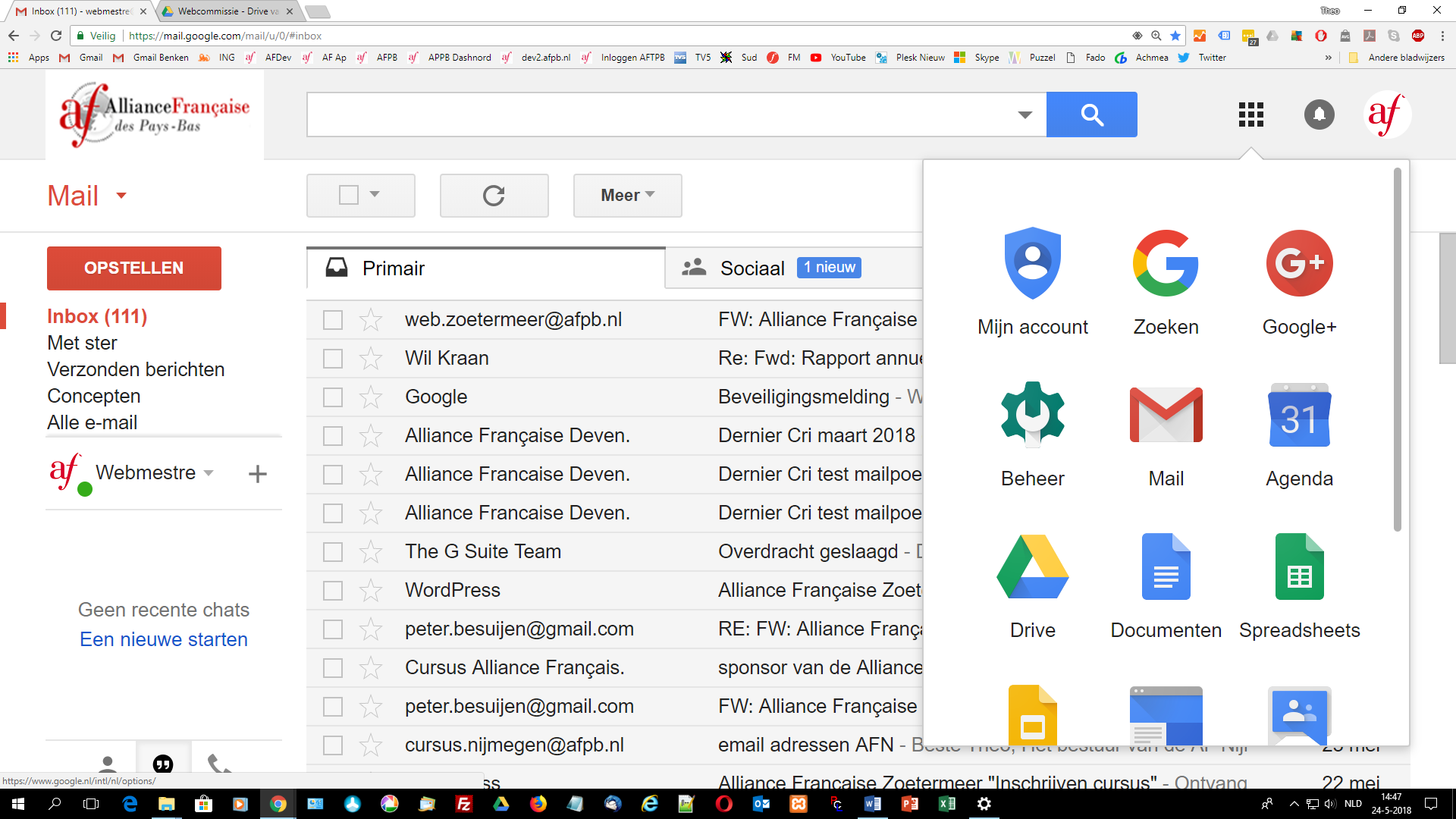 Daarna Drives voor mijn team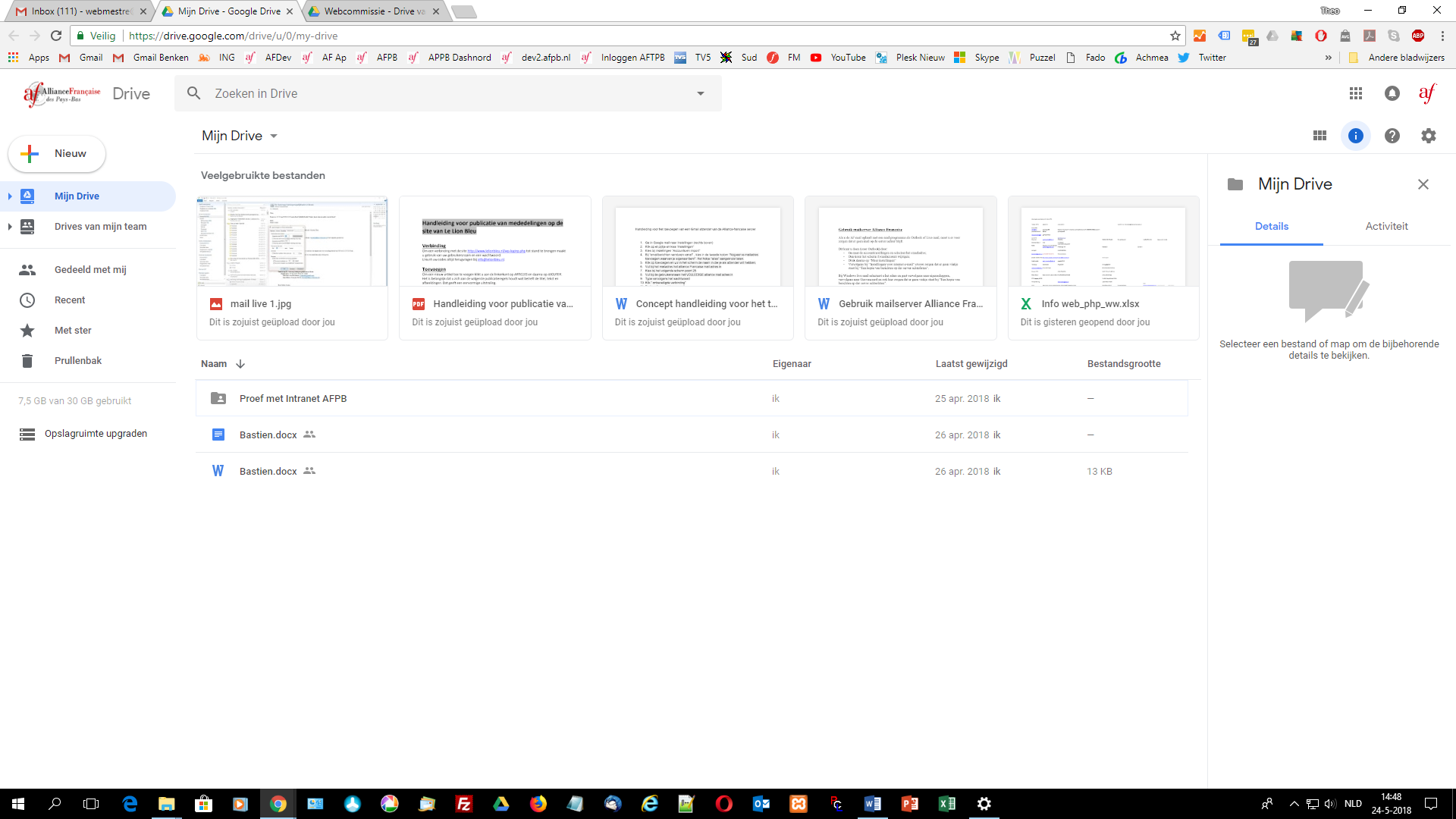 Nu is AFPB Intranet te zien en te bereiken.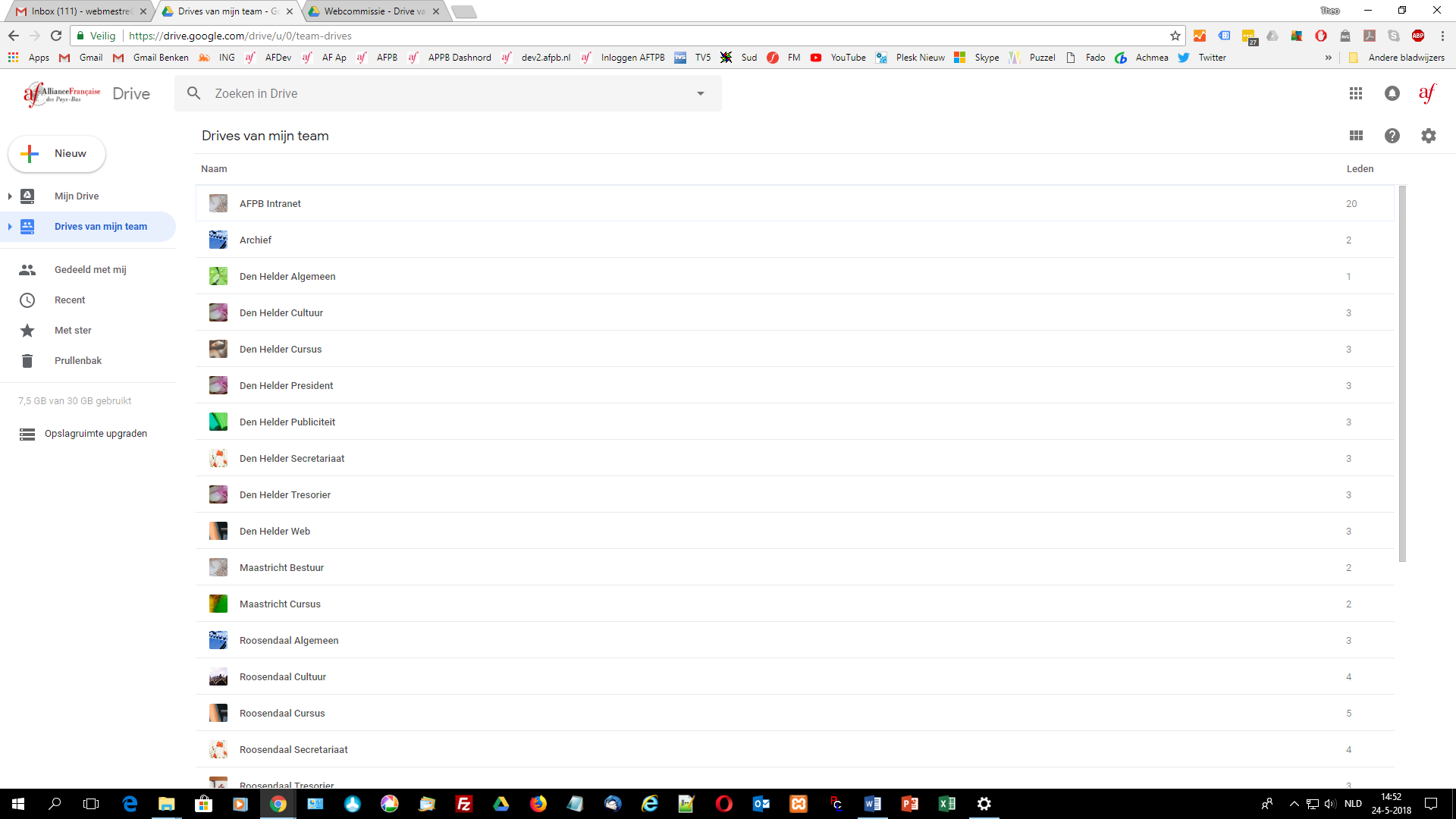 